COME AND GET IT!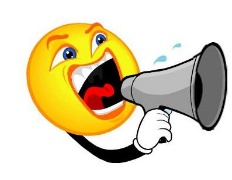 ADAH CHAPTER #15IS SERVING BREAKFASTAT THE MIDVALE MASONIC TEMPLE7689 South Center StreetMARCH 10THFROM 9 AM -11:59 AM$10.00 ADULTS$5:00 10 AND UNDERFREE NEWBORNS :} TO 5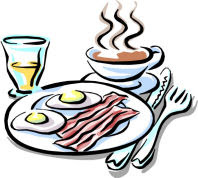 